БРОННИЦЬКА ЗОШ І-ІІ СТУПЕНІВМЕТОДКАБІНЕТУрок математики в 5 класіОбчислення площ за формулами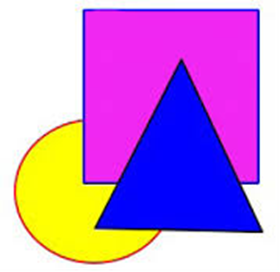                                                        Підготувала Дубінчук Г.Є.,                                                                                    вчитель математики                                                       Бронницької ЗОШ І-ІІ ступенів                                                                     2014Тема: Обчислення площ за формуламиМета: узагальнити знання про площі прямокутника та квадрата;вчитись застосовувати дані знання на практиці;повторити  формули  для знаходження периметрів многокутників та вміти їх застосовувати до розв'язування задач;розвивати пам’ять, логічні навички, охайність записів у зошитах та на дошці, просторову уяву; виховувати інтерес до математики, цікавість, допитливість. Обладнання та матеріали:  комп’ютер,  проектор, мультимедійна презентація, підручник «Математика 5 клас», математичне лото, набір геометричних фігур.Тип уроку:узагальнення та систематизація знань.Епіграф уроку                                                    Думати – колективно,                                                           Працювати – оперативно,                                                        Сперечатись - доказово,                                                                                   Це - для всіх обов'язково! Хід урокуІ Організаційна частина Кожному з Вас для того, щоб  отримати дозвіл почати роботу потрібно назвати одну з  одиниць вимірювання, які використовують для обчислення площі і периметрів   многокутниківІІ Перевірка домашнього завданняа)Взаємоперевірка з дошкою № 8151)    5 га 3 а = 503 а2)   213 мм² = 2 см² 13 мм²3)   18 м² = 180 000 см²4)   20 000 м² = 200 аб) Дайте відповіді на запитання № 820Чому дорівнює площа прямокутника?  ( 16 см²)Чому дорівнює площа квадрата?           (16 см²)                                                                             Скільки сантиметрів дорівнює  сторона квадрата?    ( 4 см)Периметр квадрата дорівнює….. .  ( 16 см)Одиниці вимірювання площі фігур, використаних у задачі?  ( см²)ІІІ Актуалізація опорних знань і чуттєвих уявлень учнів 1.   Що називають прямокутником?   2.    Що називають квадратом? 3.    Як знайти площу прямокутника  4.    За якою формулою знаходиться площа квадрата? 5.   Як знайти периметр прямокутника  6. За якою формулою знаходиться периметр квадрата? трикутника? 7. (а,б)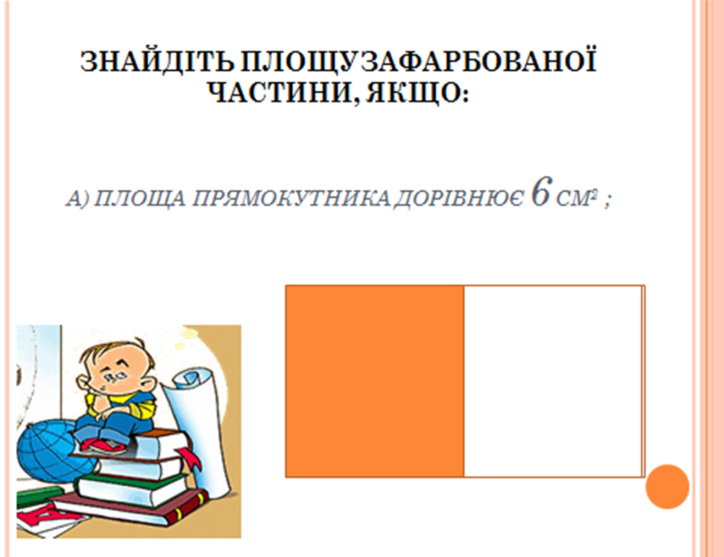 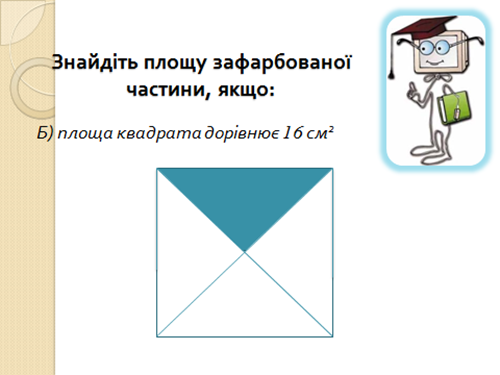 в) Математичне лотоВам роздано картки для гри (ось такої форми). Ви, відповідаючи на зачитане мною запитання, закреслюєте в своїй картці правильну відповідь. Після гри ми оцінимо засвоєння вами даної теми за допомогою взаємоперевірки.Запитання для лото1. Яка площа квадрата зі стороною 9 см?2. Яка площа прямокутника зі сторонами 5 см і 3 см?3. 10 га = … а4. Периметр квадрата 20 дм. Знайдіть його площу.5. Площа прямокутника 126 см², його довжина -21 см.  Знайдіть ширину   прямокутника.6. Знайдіть значення виразу: 10² : 25 + 62.7. Знайдіть значення виразу: 2  • х² – 48, якщо х = 5.8. 600 м² = … а 9. Квадратна ділянка має периметр та площу, які виражені однаковим числом. Знайдіть сторону цієї квадратної ділянки.10. 50 000м² = …га11. 8 км² = … м²г) ВзаємоперевіркаОбміняйтеся зошитами зі своїм сусідом по парті 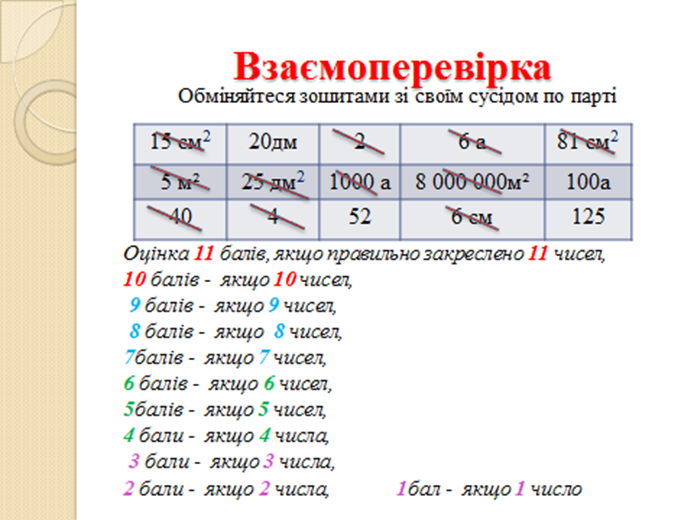 ІVМотивація навчальної діяльності учнів Засвоївши формули для обчислення площ ви зможете самостійно обчислити площу присадибної ділянки і городу. А, обчисливши  площу кімнати, зможете економно закупити фарбу, знаючи витрати  фарби на 1 м². Наприклад, у кімнаті розміром 4м×5м потрібно пофарбувати підлогу, а банки фарби вистачає на 12 м². Скільки потрібно банок фарби, щоб пофарбувати підлогу  V Оголошення теми та мети урокуСьогодні на уроці ми з вами узагальнимо ваші  знання про площі прямокутника та квадрата; навчимося застосовувати дані знання на практиці; перевіримо знання формул для знаходження площ прямокутника та квадрата та вміння їх застосовувати для розв'язування задач.VІ Узагальнення   та систематизація понять.Задача 1. Знайти периметр квадрата, якщо одна з його сторін дорівнює 16 м.Відповідь.256 м²Задача 2. . Знайти площу прямокутника, якщо одна з його сторін дорівнює 25 мм, а друга – на 5 мм більша.Відповідь.750 м м²Задача 3.  ( зробити аналіз задачі )   Ширина зошита прямокутної форми дорівнює 30 см, а довжина – у 2 рази більша. Знайдіть площу зошита. (записати розв`язання самостійно)Відповідь: S = 1800 см 2Завдання 4.Заповніть порожні клітинки таблиці: (а, b – сторони прямокутника, Р – периметр, S - площа)VІІ. Фізкультхвилинка        Фізкультхвилинка – ялинкаЗавдання 5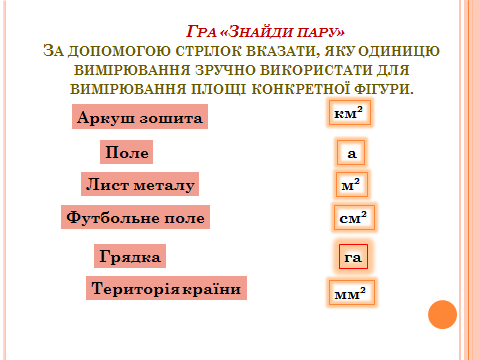 Завдання 6.      №829Задача 7. Площа земельної ділянки прямокутної форми дорівнює 3275 м 2. Знайти довжину, якщо ширина дорівнює 25 м.Відповідь.135 мЗадача 8 .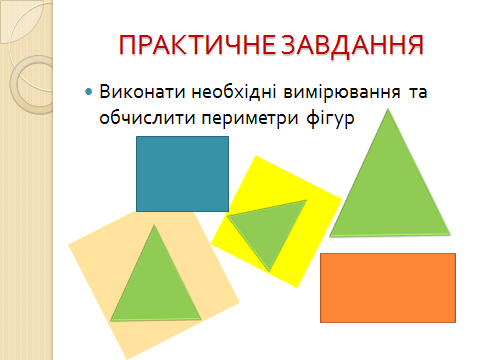      9.    Додаткове  завдання  ( швидкість у них однакова )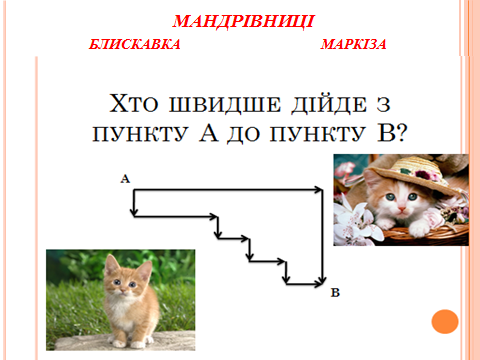 VІІІ Повторення та систематизація головних теоретичних положень                                                                                      і провідних ідей науки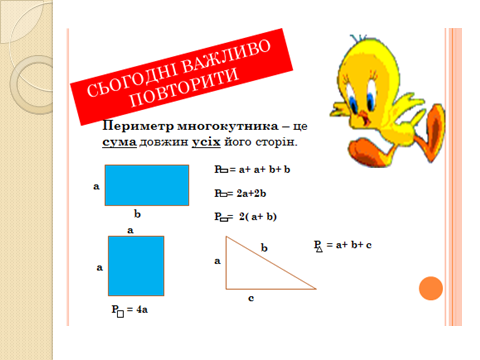 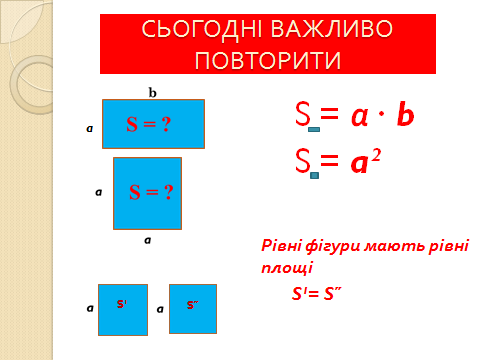 ІХ.  Підсумок уроку       / Закінчити речення/Сьогодні ми…..Мені потрібно ще попрацювати над….Я зрозумів…Мені сподобалося…..Я пишаюся….     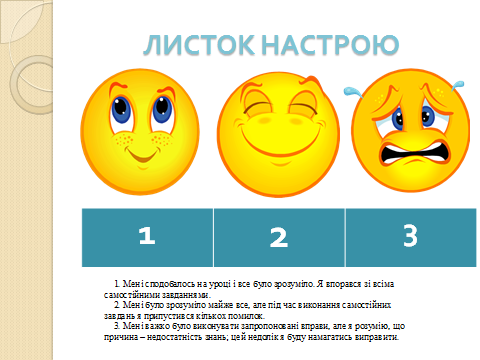     Х.   Домашнє завдання          Повторити § 22-24          Виконати  №813, 824,830*15 см220дм26 а81 см25 м²25 дм21000 а8 000 000м²100а404526 см125аbРS4 см9 см7 м35 м 26 дм26 дм4 мм16 мм 210м60 м 2аbР S4 см9 см26см36 см²  5 м7 м24 м35 м 26 дм7 дм26 дм42 дмª4 мм4 мм16 мм16 мм 210 м6 м32 м60 м 2